Tierisch… praktisch!https://www.pattydoo.de/blog/2013/04/tasche-selber-naehen/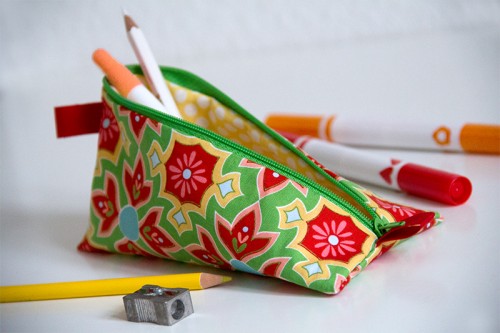 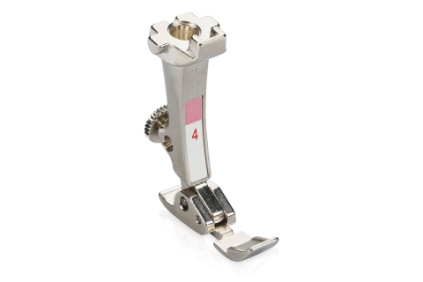 Mit Hilfe einer Videoanleitung ein einfaches Etui nähen.Einfache Naht und Reissverschluss einnähen mit Spezial-NähfussStoff zuschneiden für Aussenstoff und FutterFarb-Kombination wählen (Kombinationen fotografieren und in PPP speichern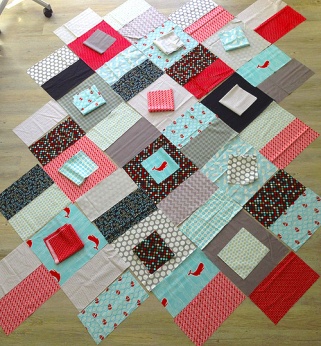 